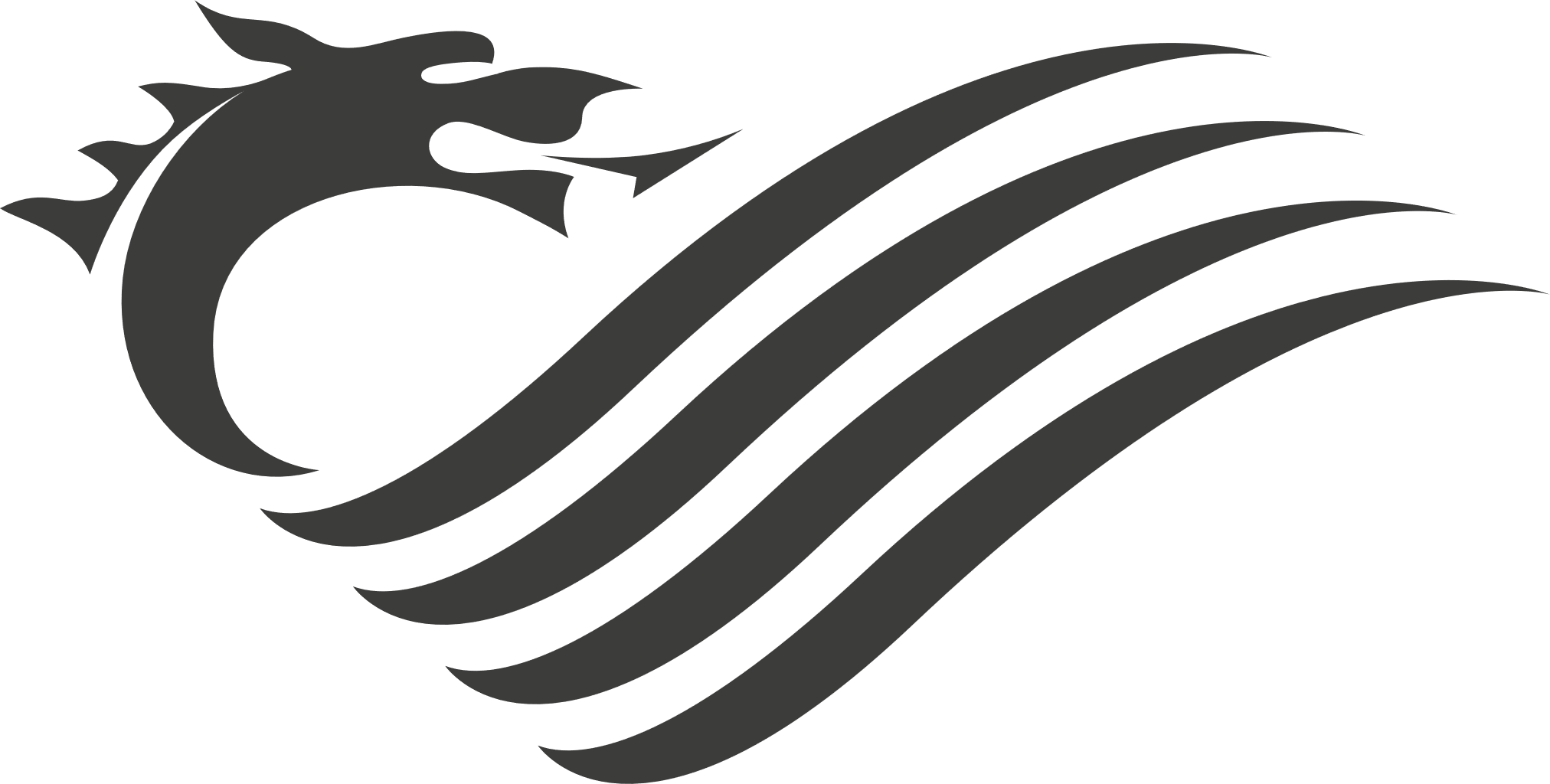 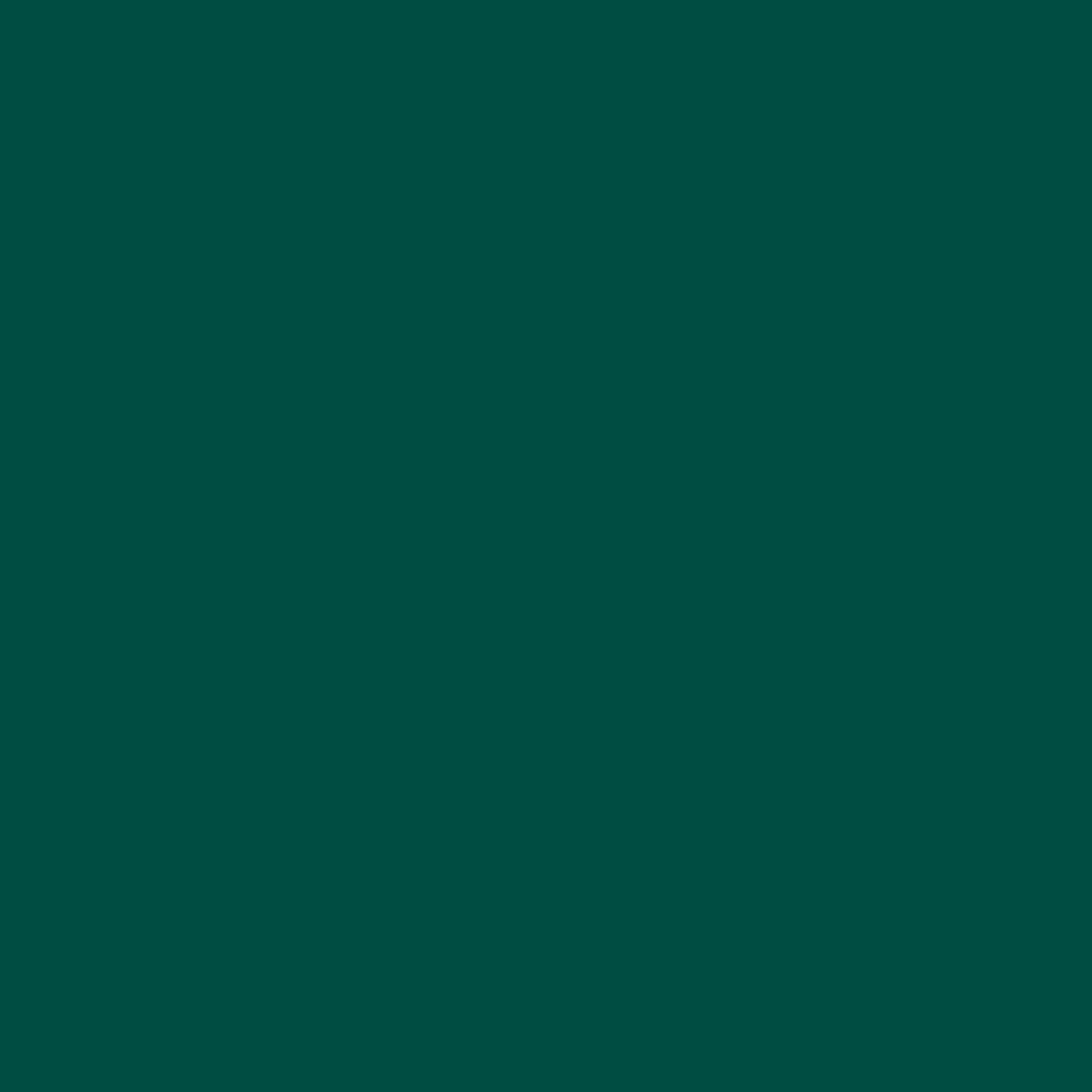 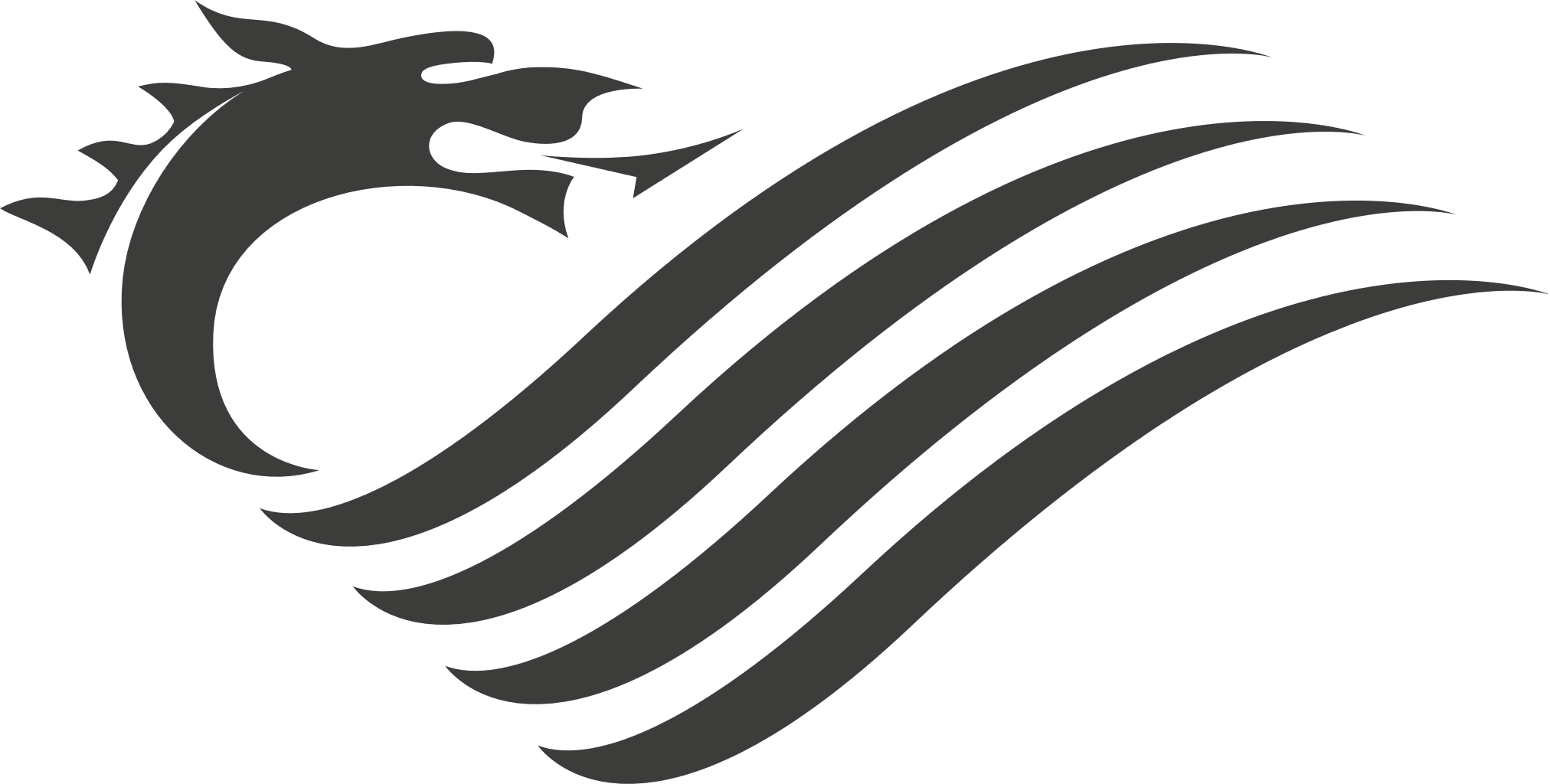 BackgroundThe Health and Social Care Committee has been set up by the Senedd to look at policy and legislation, and to hold the Welsh Government to account on specific issues. This includes the physical, mental and public health and well-being of the people of Wales, including the social care system.During autumn 2021, the Committee will be considering its strategic approach and forward work programme. To make sure that we can take account of what you think the most important issues are, we would like you to share your views on:The initial priorities for the Sixth Senedd identified by the Committee (see below).What other key priorities the Committee should consider during the Sixth Senedd in relation to: health services, social care and carers, and COVID recovery.How to share your viewsTo share your views, please complete this form and send it by 16.00 on Friday 17 September to SeneddHealth@senedd.wales, or by post to Health and Social Care Committee, Welsh Parliament, Cardiff, CF99 1SN.You can find more information about how to share your views at the end of this document, including guidance on providing written evidence, information about the Senedd’s two official languages, and details about how we will use the information you provide.About youThis section of the form asks you some questions about yourself and the capacity in which you are responding to this consultation. This will help us to process and use your information in line with our privacy policy.Question 1: Initial priorities identified by the CommitteeThe Committee has identified several potential priorities for work during the Sixth Senedd, including: public health and prevention; the health and social care workforce, including organisational culture and staff wellbeing; access to mental health services; evidence-based innovation in health and social care; support and services for unpaid carers; access to COVID and non-COVID rehabilitation services; and access to services for long-term chronic conditions, including musculoskeletal conditions.Question 2: Key priorities for the Sixth SeneddQuestion 3: Any other issuesSubmitting evidenceGuidance on providing written evidenceIf you have any questions about this consultation or providing written evidence, please contact us at SeneddHealth@senedd.wales or on 0300 200 6565. You may also wish to read the advice on “Getting involved with committees”, which explains how to prepare and submit evidence to Senedd committees. Official languagesThe Senedd has two official languages, Welsh and English. In line with the Senedd’s Official Languages Scheme, we request that you submit your response in both languages if you are able to do so. If your response is not submitted bilingually, we will publish in the language submitted, stating that it has been received in that language only. We expect other organisations to implement their own standards or schemes and to comply with their statutory obligation.How we will use your informationGeneral information regarding consultations, which you should consider carefully before submitting a response to the Committee, is available in our privacy notice.How to submit your responseWe prefer to receive evidence digitally (for both practical and sustainability purposes). Please send an electronic copy of your form to SeneddHealth@senedd.wales.If you cannot provide evidence digitally , you can send a copy to: Health and Social Care Committee
Welsh Parliament
Cardiff
CF99 1SNResponses should be submitted no later than 16.00 on 17 September 2021.Your detailsName:Email address:Would you like to be added to the Health and Social Care Committee’s contacts list in order to receive updates about our work?YesYesWould you like to be added to the Health and Social Care Committee’s contacts list in order to receive updates about our work?NoNoYou can unsubscribe at any time by emailing SeneddHealth@senedd.wales.You can unsubscribe at any time by emailing SeneddHealth@senedd.wales.You can unsubscribe at any time by emailing SeneddHealth@senedd.wales.You can unsubscribe at any time by emailing SeneddHealth@senedd.wales.Please tell us in what capacity you are responding to this consultation.Please tell us in what capacity you are responding to this consultation.Please tell us in what capacity you are responding to this consultation.Please tell us in what capacity you are responding to this consultation.I am an individual responding in a personal capacityI am an individual responding in a professional capacity (please tell us what your job title is)I am responding on behalf of an organisation (please tell us which organisation and what your job title is)If you are under 13 years old, we will only be able to accept your response if your parent or guardian has confirmed that you can participate. They can do this by sending us an email to SeneddHealth@senedd.wales.Are you under 13 years old?If you are under 13 years old, we will only be able to accept your response if your parent or guardian has confirmed that you can participate. They can do this by sending us an email to SeneddHealth@senedd.wales.Are you under 13 years old?If you are under 13 years old, we will only be able to accept your response if your parent or guardian has confirmed that you can participate. They can do this by sending us an email to SeneddHealth@senedd.wales.Are you under 13 years old?If you are under 13 years old, we will only be able to accept your response if your parent or guardian has confirmed that you can participate. They can do this by sending us an email to SeneddHealth@senedd.wales.Are you under 13 years old?I am under 13 years oldI am under 13 years oldI am 13 or overI am 13 or overPlease choose one of the following options to confirm whether you would prefer that your name is not published alongside your evidence.We will not publish the names of people under the age of 18.Please choose one of the following options to confirm whether you would prefer that your name is not published alongside your evidence.We will not publish the names of people under the age of 18.Please choose one of the following options to confirm whether you would prefer that your name is not published alongside your evidence.We will not publish the names of people under the age of 18.Please choose one of the following options to confirm whether you would prefer that your name is not published alongside your evidence.We will not publish the names of people under the age of 18.I am aged 18 or over and I am content for you to publish my name alongside my evidenceI am aged 18 or over and I am content for you to publish my name alongside my evidenceI am aged 18 or over and I would prefer that you did not publish my name alongside my evidenceI am aged 18 or over and I would prefer that you did not publish my name alongside my evidenceI am under the age of 18I am under the age of 18Please choose one of the following options to confirm whether you have agreement from any third parties referred to in your evidence that you can share information that may be used to identify them and that they understand that it may be published.Please choose one of the following options to confirm whether you have agreement from any third parties referred to in your evidence that you can share information that may be used to identify them and that they understand that it may be published.Please choose one of the following options to confirm whether you have agreement from any third parties referred to in your evidence that you can share information that may be used to identify them and that they understand that it may be published.Please choose one of the following options to confirm whether you have agreement from any third parties referred to in your evidence that you can share information that may be used to identify them and that they understand that it may be published.I confirm that any third party I have referred to in my evidence has agreed that I can share information that may be used to identify them, and that they understand that it may be published.I confirm that any third party I have referred to in my evidence has agreed that I can share information that may be used to identify them, and that they understand that it may be published.I do not have the agreement of one or more of the third parties I have referred to in my evidence.I do not have the agreement of one or more of the third parties I have referred to in my evidence.I have not referred to any third parties in my evidence.I have not referred to any third parties in my evidence.Q1. Which of the issues listed above do you think should be a priority, and why?You can comment on as many or few of the issues as you want.In your answers, you might want to think about:What impact or outcomes could be achieved through any work by the Committee?How the Committee might address the issue?When any Committee work should take place?Whether there are any specific groups, communities or stakeholders that the Committee should involve or hear from in any work?Q2. In your view, what other key priorities should the Committee consider during the Sixth Senedd in relation to:health services;social care and carers;COVID recovery?You can comment on as many or few of the issues as you want.In your answers, you might want to think about:		What impact or outcomes could be achieved through any work by the Committee?How the Committee might address the issue?		When any Committee work should take place?	Whether there are any specific groups, communities or stakeholders that the Committee should involve or hear from in any work?a) Health servicesb) Social care and carersc) COVID recoveryQ3. Are there any other issues you wish to draw to the Committee’s attention?